	    LỊCH THI ĐẤU BÓNG ĐÁ NAM 2024    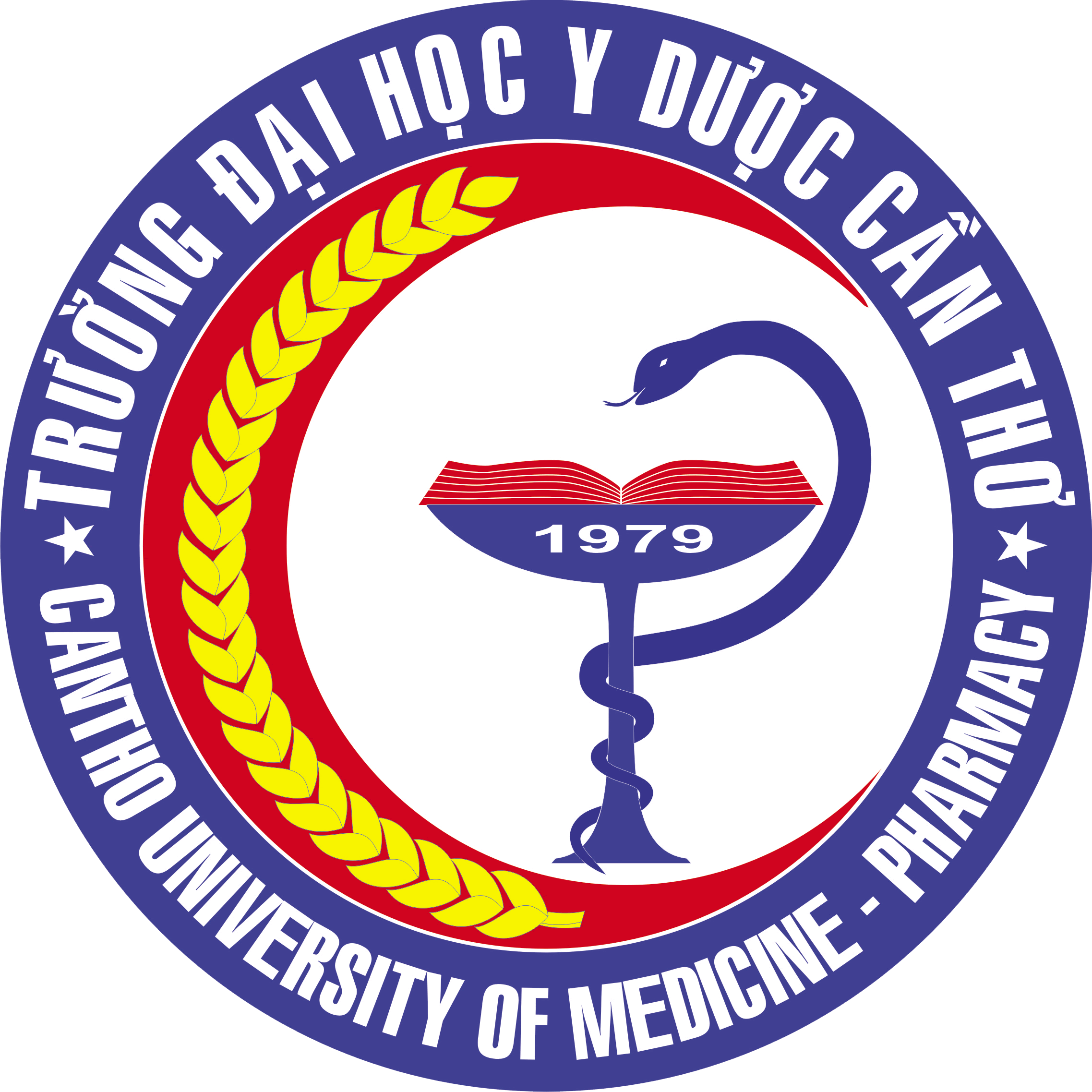 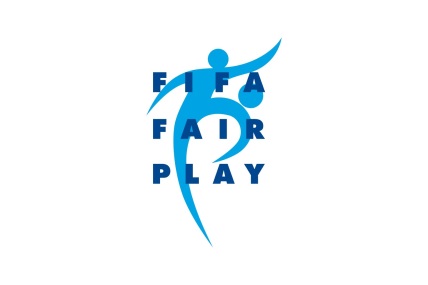 Địa điểm: Khu thể thao đa năng TrườngThời gian: bắt đầu từ 24/3/2024 (nếu có thay đổi BTC sẽ TB các đoàn)Lưu ý chung:Đội xếp đứng trước được ưu tiên màu áo. Các đội tự đến trước chuẩn bị thi đấu, kiểm tra thẻ/cccd....Chỉ có BTC mới có quyền điều chỉnh, thay đổi lịch và sẽ thông báo (nếu có).                    	BTC HỘI THAOLiên hệ BTC hoặc các đồng chí hỗ trợ:Đ/c Trinh 0987 955677Đ/c Đăng 0949036848Lưu ý chung:Đội xếp đứng trước được ưu tiên màu áo. Các đội tự đến trước chuẩn bị thi đấu, kiểm tra thẻ/cccd....Chỉ có BTC mới có quyền điều chỉnh, thay đổi lịch và sẽ thông báo (nếu có).BTC HỘI THAO 			    LỊCH THI ĐẤU BÓNG ĐÁ NỮ 2024Địa điểm: Khu thể thao đa năng TrườngThời gian: bắt đầu từ 1/4/2024 (nếu có thay đổi BTC sẽ TB các đoàn)	Liên hệ BTC hoặc các đồng chí hỗ trợ:Đ/c Trinh 0987 955677Đ/c Đăng 0949036848Lưu ý chung:Đội xếp đứng trước được ưu tiên màu áo. Các đội tự đến trước chuẩn bị thi đấu, kiểm tra thẻ sv/cccd….Chỉ có BTC mới có quyền điều chỉnh, thay đổi lịch và sẽ thông báo (nếu có).BTC HỘI THAO Bảng ABảng BBảng CBảng DBảng EBảng FY36,37 (đội 1)Y45 (đội 2)Y48 (đội 3)XN-KTHA-LTCQSĐH (đội 1)SVQT (đội 2)Y34,35 (đội 2)Y48 (đội 2)Y36,37 (đội 3)Dược 47,48,49 (đội 1)YHCT.CQY47 (đội 3)Y34,35 (đội 1)YHDP 44,36,37 (đội 1)RHM 47,48,49 (đội 1)Y45 (đội 3)Y48 (đội 1)xBảng GBảng HBảng IBảng KBảng LBảng MY49 (đội 2)Y46 (đội 3)SVQT (đội 1)Y47 (đội 1)Y36,37 (đội 2)Y47 (đội 2)YHDP-YTCC 47,48,49Y49 (đội 1)SĐH (đội 2)Y46 (đội 1)Y49 (đội 3)Y45 (đội 1)Y46 (đội 2)SĐH (đội 3)RHM47,48,49 (đội 2)Y44 (đội 1)RHM44,45,46xNgàyGiờGiờMã trậnĐội gặp ĐộiTỷ sốTrọng tài24/3/2024Từ 9H00Từ 9H001A1 -A225/3/2024Từ 17H00Từ 17H002B1 – B225/3/2024Từ 17H00Từ 17H003C1 -C226/3/202417H0017H004K3 – K126/3/202417H0017H005D1 – D227/3/202417H0017H006E1 -E228/3/202417H0017H007G1 - G228/3/202417H0017H008H1 – H229/3/202417H0017H009K2 – K329/3/202417H0017H0010I1 - I230/3/2024Từ 7H30Từ 7H3011L1 - L230/3/2024Từ 7H30Từ 7H3012A3 –A130/3/2024Từ 7H30Từ 7H3013B3 – B130/3/2024Từ 7H30Từ 7H3014C3 –C130/3/2024Từ 15H00Từ 15H0015D3 – D130/3/2024Từ 15H00Từ 15H0016E3 –E130/3/2024Từ 15H00Từ 15H0017G3 – G130/3/2024Từ 15H00Từ 15H0018H3 – H130/3/2024Từ 15H00Từ 15H0019I3 – I131/3/2024Từ 7H30Từ 7H3020K1 – K231/3/2024Từ 7H30Từ 7H3021L3 – L131/3/2024Từ 7H30Từ 7H3022F1 – F231/3/2024Từ 7H30Từ 7H3023M1 – M231/3/2024Từ 15H00Từ 15H0024A2 - A331/3/2024Từ 15H00Từ 15H0025B2 –B331/3/2024Từ 15H00Từ 15H0026C2 - C331/3/2024Từ 15H00Từ 15H0027D2 –D331/3/2024Từ 15H00Từ 15H0028E2 - E32/4/20242/4/202417H0029G2 - G330H2 – H34/4/202417H0017H0031I2 - I34/4/202417H0017H0032L2 - L36/4/2024Từ 7H30Từ 7H3033IA - IIB6/4/2024Từ 7H30Từ 7H3034IB - IIC6/4/2024Từ 7H30Từ 7H3035IC - IID6/4/2024Từ 7H30Từ 7H3036ID - IIE6/4/2024Từ 15H00Từ 15H0037IE - IIF6/4/2024Từ 15H00Từ 15H0038IF - IIG6/4/2024Từ 15H00Từ 15H0039IG - IIH6/4/2024Từ 15H00Từ 15H0040IH - II I7/4/2024Từ 7H30Từ 7H3041I I - II K7/4/2024Từ 7H30Từ 7H3042I K - II L7/4/2024Từ 7H30Từ 7H3043I L - II M7/4/2024Từ 7H30Từ 7H3044I M - IIA8/4/202417H0017H0045Thắng 34 - Thắng 358/4/202417H0017H0046Thắng 36 - Thắng 379/4/202417H0017H0047Thắng 40 - Thắng 419/4/202417H0017H0048Thắng 42 - Thắng 4311/4/202417H0017H0049Thắng 33 - Thắng 4511/4/202417H0017H0050Thắng 46 - Thắng 3812/4/202417H0017H0051Thắng 39 - Thắng 4712/4/202417H0017H0052Thắng 48 - Thắng 4413/4/202416H3016H30BK1Thắng 49 - Thắng 5113/4/202416H3016H30BK2Thắng 50 - Thắng 5214/4/202416H3016H30H3Thua Bk1 - Thua Bk214/4/202416H3016H30CKThắng Bk1 - Thắng Bk2Bảng ABảng BDược 45-46 1. ĐD-HS Y472. Y493. YHCT3. Dược 47-48-49 4. Hv-Sv Ký túc xá      xNgàyMã trậnĐội gặp ĐộiTỷ sốTrọng tài1/4/2024Từ 17H001A1 -A21/4/2024Từ 17H002 A4 - A33/4/2024Từ 17H003B1 – B23/4/2024Từ 17H004A1 - A35/4/2024Từ 17H005A2 - A45/4/2024Từ 17H006B3 – B17/4/2024Từ 16H007A1 - A47/4/2024Từ 16H008A3 - A27/4/2024Từ 16H009B2 –B310/4/2024Từ 16H30BK1IA - IIB10/4/2024Từ 16H30BK2IB - IIA13/4/2024Từ 8H00H3Thua Bk1 - Thua Bk213/4/2024Từ 8H00CKThắng Bk1 - Thắng Bk2